Curriculum Vitae
Muhammad 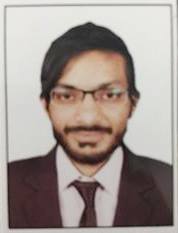 Muhammad.363768@2freemail.com 	Experience:		National Institute of LaborAdministration & Training (NILAT)	Internship as PA to DG-NILAT (2016 – 2016) Sept. to Nov.Shaheen Grammar School		Internship for One Month (2016 – 2016)Sardar Enterprises		Assistant Pledge Manager (2012 – 2012)Pak Rock Pvt Ltd			Computer Operator (2009 - 2010) Academics:Master’s in English (M.A) Private		University of Karachi (Continued)	Masters in Education (M.Ed)		Preston University (2016)Bachelors in Education (B.Ed)		Preston University (2015)Bachelors in Commerce (B.Com)	University-of-Karachi (2014)Intermediate Commerce			Board-of-Intermediate Education, Karachi (2011)Matriculation Commerce		Board-of-Secondary Education, Karachi (2008)Professional:Post Graduate Diploma (PGD)		Industrial Relation & Labor Laws form NILAT (2016)Post Graduate Diploma (PGD)		Teaching Technical Education form University of Karachi (2016)Computer:MS-Office Certification 			FACOM Institute, Karachi (Sept – Nov 2006)Graphic Designing 			FACOM Institute, Karachi (March – June 2005)Hardware Certification 			FACOM Institute, Karachi (Nov– Feb 2003) Profile:Father’s Name		Akhlas Date of Birth		Jan 1st 1992, Karachi References:		Could be submit upon Request 